Проект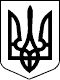 КАБІНЕТ МІНІСТРІВ УКРАЇНИПОСТАНОВАвід			2021 р. №КиївПро внесення змін до Порядку використання коштів, передбачених у державному бюджеті на фінансову підтримку громадських об’єднань ветеранів на виконання загальнодержавних програм (проектів, заходів), заходи з відвідування військових поховань і військових пам’ятників та з відзначення святкових, пам’ятних та історичних датКабінет Міністрів України постановляє:Внести до Порядку використання коштів, передбачених у державному бюджеті на фінансову підтримку громадських об’єднань ветеранів на виконання загальнодержавних програм (проектів, заходів), заходи з відвідування військових поховань і військових пам’ятників та з відзначення святкових, пам’ятних та історичних дат, затвердженого постановою Кабінету Міністрів України від 14 лютого 2018 р. № 156 “Деякі питання надання фінансової підтримки громадським об’єднанням ветеранів” (Офіційний вісник України, 2018 р., № 24, ст. 854; 2021 р., № 35, ст. 2066), зміни, що додаються.Прем’єр-міністр України						  Денис ШМИГАЛЬЗАТВЕРДЖЕНОпостановою Кабінету Міністрів Українивід                    2021 р. №  ЗМІНИ,
що вносяться до Порядку використання коштів, передбачених у державному бюджеті на фінансову підтримку громадських об’єднань ветеранів на виконання загальнодержавних програм (проектів, заходів), заходи з відвідування військових поховань і військових пам’ятників та з відзначення святкових, пам’ятних та історичних датАбзац другий пункту 3 викласти в такій редакції:“загальнодержавні програми (проекти, заходи) (далі – проекти) – провадження проектної діяльності на території не менш як однієї третьої областей України, у тому числі Автономної Республіки Крим, мм. Києва та Севастополя, та/або забезпечення участі у такій діяльності ветеранів війни та осіб, на яких поширюється чинність Закону України “Про статус ветеранів війни, гарантії їх соціального захисту”, з не менш як однієї третьої областей України, у тому числі Автономної Республіки Крим, мм. Києва та Севастополя;”.У пункті 15:доповнити пункт після абзацу другого новим абзацом такого змісту:“Моніторинг проводиться шляхом відвідування заходів, що передбачені планом реалізації проекту, проведення анкетування до та після проведення заходів, якщо вони були спрямовані на навчання або підвищення знань, збору та аналізу інформаційних матеріалів, звітів переможця конкурсу, інформації в засобах масової інформації тощо.”.У зв’язку з цим абзаци третій - дев’ятий вважати відповідно абзацами четвертим - десятим;доповнити пункт абзацом такого змісту:“Результати моніторингу враховуються під час проведення конкурсу на наступний рік.”._____________________